Name: ___________________________                               12/5/2014Graph the equation in point slope form below.y – 2 =  (x – 1)point (       ,        )m =   ______________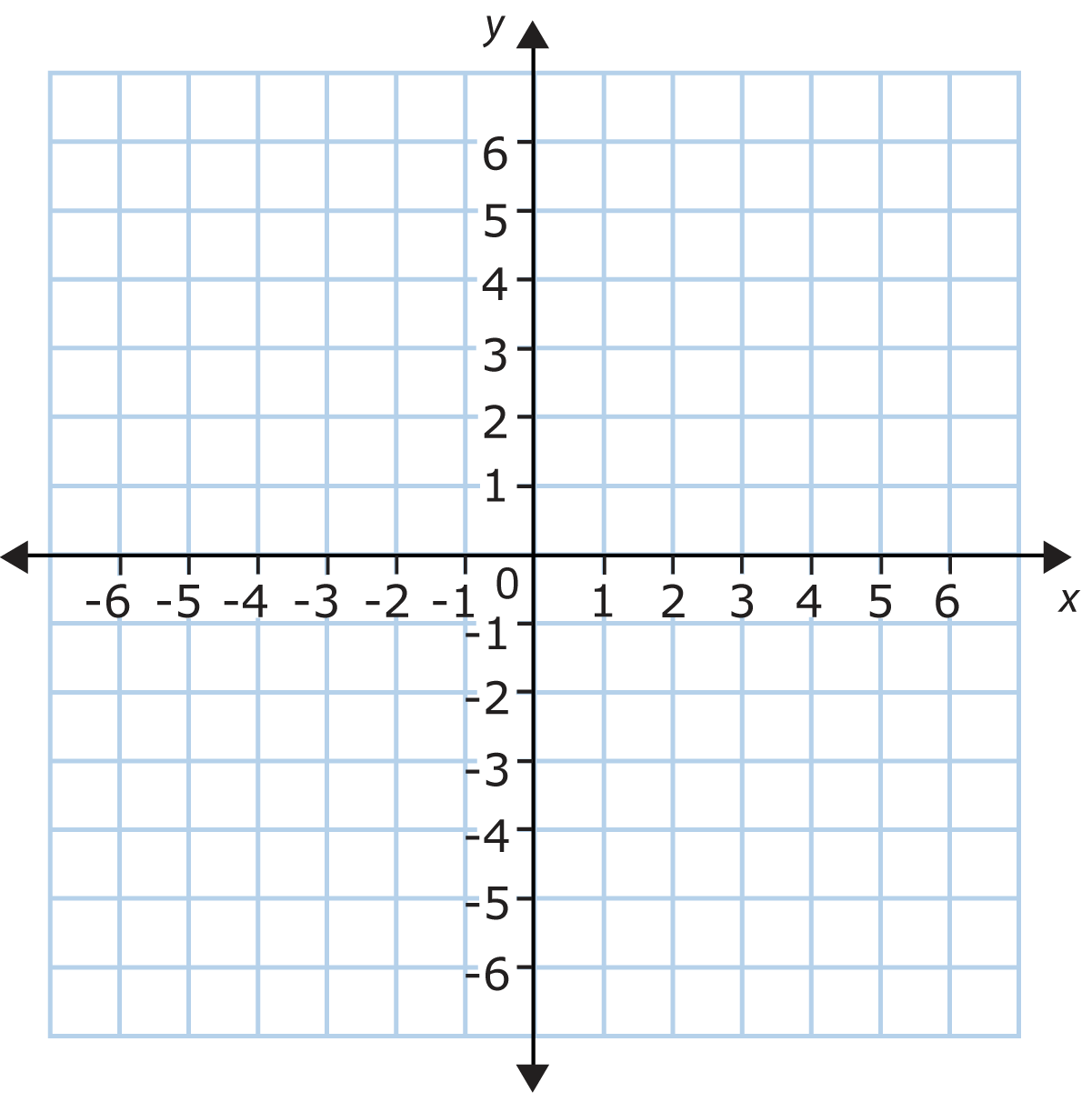 y + 2 =  (x + 1)point (       ,        )m =   ______________y - 2 =  (x + 1)point (       ,        )m =   ______________